Gebührenfrei gem. S 36. Abs. 1 GebGAntrag auf Gewährung einer Förderung von PhotovoltaikanlagenGültigkeit bis 01.09.2023-31.12.2025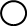 Bundes-/Landesförderung: 			ja 			nein 	  	Förderung bis auf Widerruf:€ 50,00 / kWp, max. € 250,00 / Anlage – ZählerpunktUnter der Voraussetzung, dass keine Bundes- oder Landesförderung gewährt wird.Es besteht kein Rechtsanspruch.Kopie der RechnungKopie des ZahlungsbelegesFotos über die fertig gestellte Anlage- Ich stimme zu, dass meine persönlichen Daten für die Bearbeitung dieses Antrages verarbeitet, gespeichert und für die Kontaktaufnahme verwendet werden. Ich bin berechtigt, diese Einwilligung jederzeit gegenüber dem Marktgemeindeamt Übelbach einseitig und schriftlich zu widerrufen. Die Einwilligung ist für die Bearbeitung des Antrages notwendig.- Die gemachten Angaben entsprechen der Wahrheit und werden von dem/der Antragsteller:in über Aufforderung nachgewiesen. Unrichtige Angaben führen zu einer Nichtgewährung bzw. Rückforderung der Förderung.Übelbach, am ______________    				   ______________________________Unterschrift Antragsteller:inDaten Antragsteller:inName, Vorname:Straße, Haus-Nr.:Postleitzahl, Wohnort:E-Mail-Adresse / Telefon-Nr:
Beschreibung der Anlage Baujahr:Installierte Leistung in kWh:Kosten der Anlage in €:Standort der Anlage:Standort der Anlage:Standort der Anlage:Sonstiges:Sonstiges:Sonstiges:Erforderliche NachweiseDatenschutzrechtliche Einwilligung & Information Nur von der Gemeinde auszufüllen Annahme-/Auszahlungsanordnung Die Gemeindekasse wird angewiesen, den Betrag von € __________ zu vereinnahmen/auszuzahlen und wie angegeben zu verbuchen. Die sachliche und rechnerische Richtigkeit wird bestätigt. Übelbach, am _________________ BGM: ______________________